Images used in this file are subject to copyright and may not be distributed. This CV template is subject to copyright. You may use it for personal use only. Fonts required:Open Sans Light - https://fonts.google.com/specimen/Open+SansAcme (this is used for the quotation marks) – https://www.cvtemplatemaster.com/fonts/Acme____.ttf©CVtemplatemaster.comALICE JONES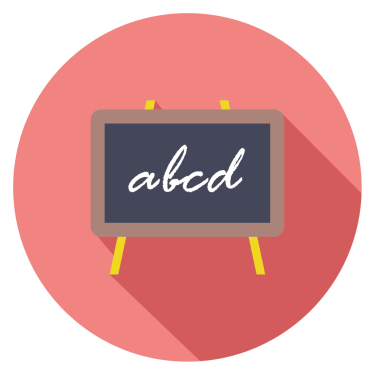 TEACHER123, The DairySwintonDerby DE1 234(01332) 123456alice.jones@aol.comOBJECTIVE I am a talented, dynamic and an ambitious English teacher, who can ensure good progress for all pupils. I can inspire and facilitate high quality learning through engaging and effective teaching techniques. I am looking for a position teaching English at KS3/KS4.KEY SKILLS WORK EXPERIENCEEnglish TeacherSchoolsRUs ~ 2015 – 2018This role required me to be a dynamic, inspirational and enthusiastic classroom practitioner with high expectations of my own classroom. I was fully committed to learning, high quality teaching and raising standards of all students, passionate about my subject; and able to inspire and motivate students and staff. At all times I was committed to ensuring all students reach their potential.English TeacherSupaschool ~ 2011– 2015This role required me to operate within a dynamic and forward thinking team who are focused on developing exciting and engaging learning experiences for students across the 11-19 age range. In this role I was able to recognise opportunities and face challenges, whilst maintaining my sense of humour and care for young people. At all times I showed high levels of enthusiasm, ambition, energy, resilience and determination.Trainee TeacherVery Big School ~ 2009 - 2011In this role, I developed an appreciation for the place of English in the development of young people and of the place of English within the wider curriculum. I maintained excellent relationships with students and parents, and demonstrated a willingness to explore innovative and dynamic methods for teaching and learning. QUALIFICATIONSQualified Teacher Status (QTS)BA English (Upper Second Class Honours)Super University Limited ~ 2007-2009A Levels Super College Limited ~ 2005-2007English (A), Maths (A), Biology (A), Media (C)GCSEsSuper School Limited ~ 2001-20059 GCSEs grade C and above including English (A) and Maths (A)INTERESTSKnitting, Reading, Cooking, Jewellery Making, Photography, Scrapbooking.